Leave Approval Reporting Structure 	 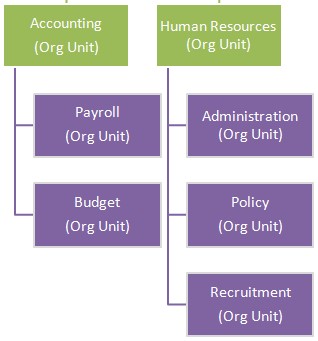 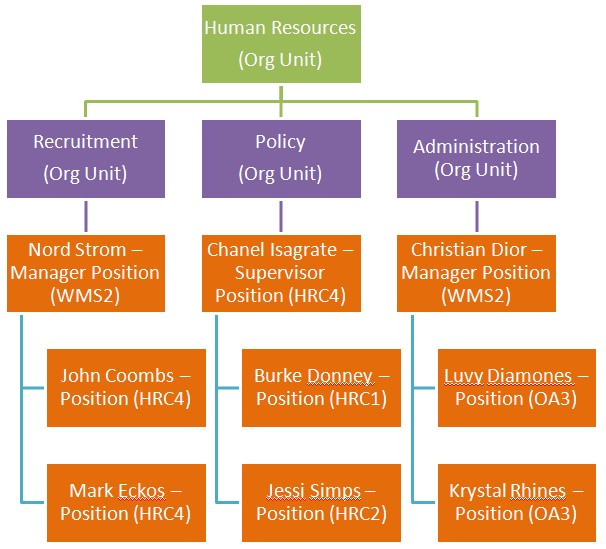 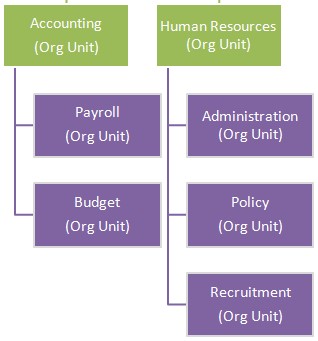 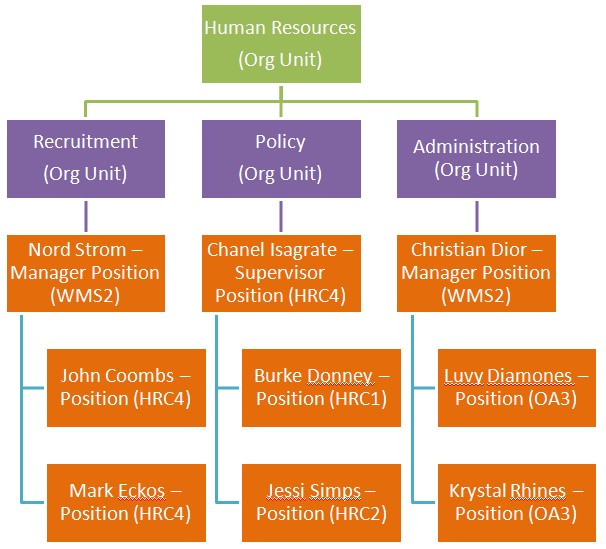 Purpose This document will guide you in creating your agency’s Leave Approval Reporting Structure. Trigger Your agency has decided to utilize the Leave Approval process in MyPortal. Prerequisites All components are required for agencies to use the MyPortal leave request process. Before you begin You will need to have all the org units identified.  They should reflect the leave approval reporting structure. Example – Before 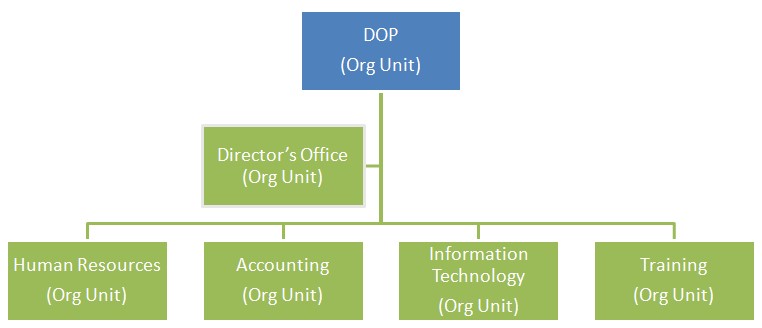 Example - After 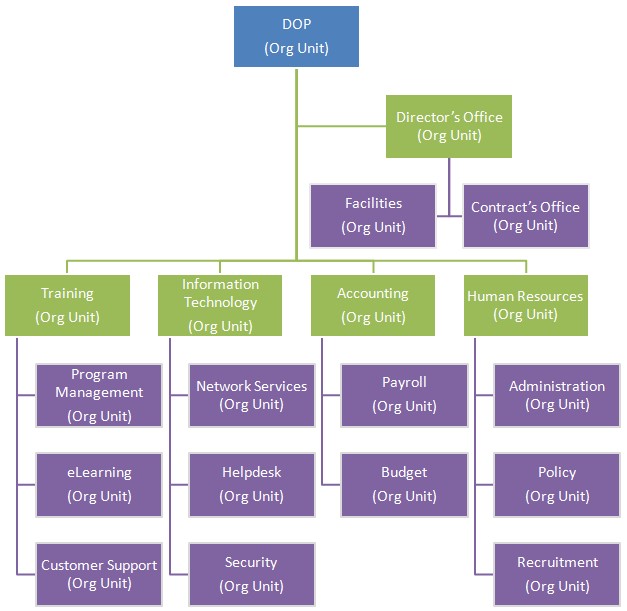 Managers/Supervisors Identify the Managers/Supervisors positions in all the agency org units and assign them the relationship type A012 – Manages to the org unit. This is also referred to as the ‘Chief’ relationship.  The Managers/Supervisors positions also need to be assigned the relationship type B002 - Is line supervisor of for the positions that directly reports to it. Example: 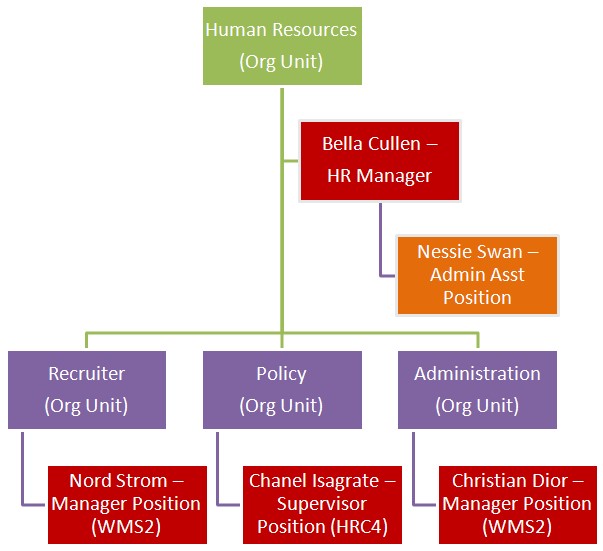 For instructions on creating the Position to Org Unit Manages relationship and Position B002 relationships, see ESS – Create Position to Org Unit Manages (Chief) Relationship and Relationships – Supervisor Position to Subordinate Position - Create New RecordOther Related OLQR Procedures Multi-filled Chief Position User ProcedureRelationships – Supervisor Position to Subordinate PositionESS – Create Position to Org Unit  Manages (Chief) RelationshipESS– Vacant Chief Position Organization Unit Create How to Identify Position to Position Relationship Report  Position to Organizational Unit – Maintain  HRMS Organizational Structure Example   The below screenshot is an example of a completed Leave Approval Reporting structure. 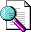 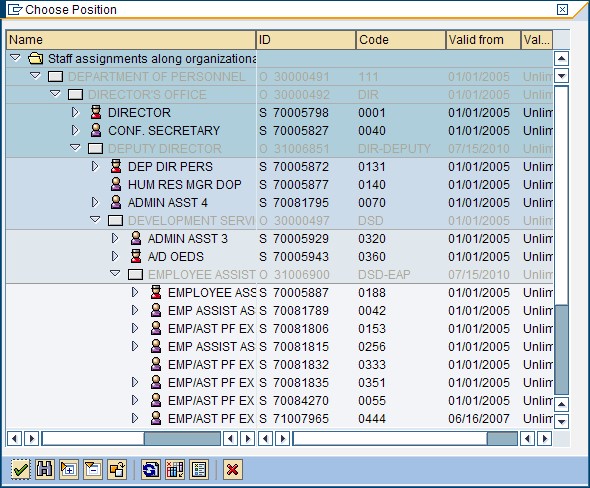 